OKTATÁSI JELENTKEZÉSI LAP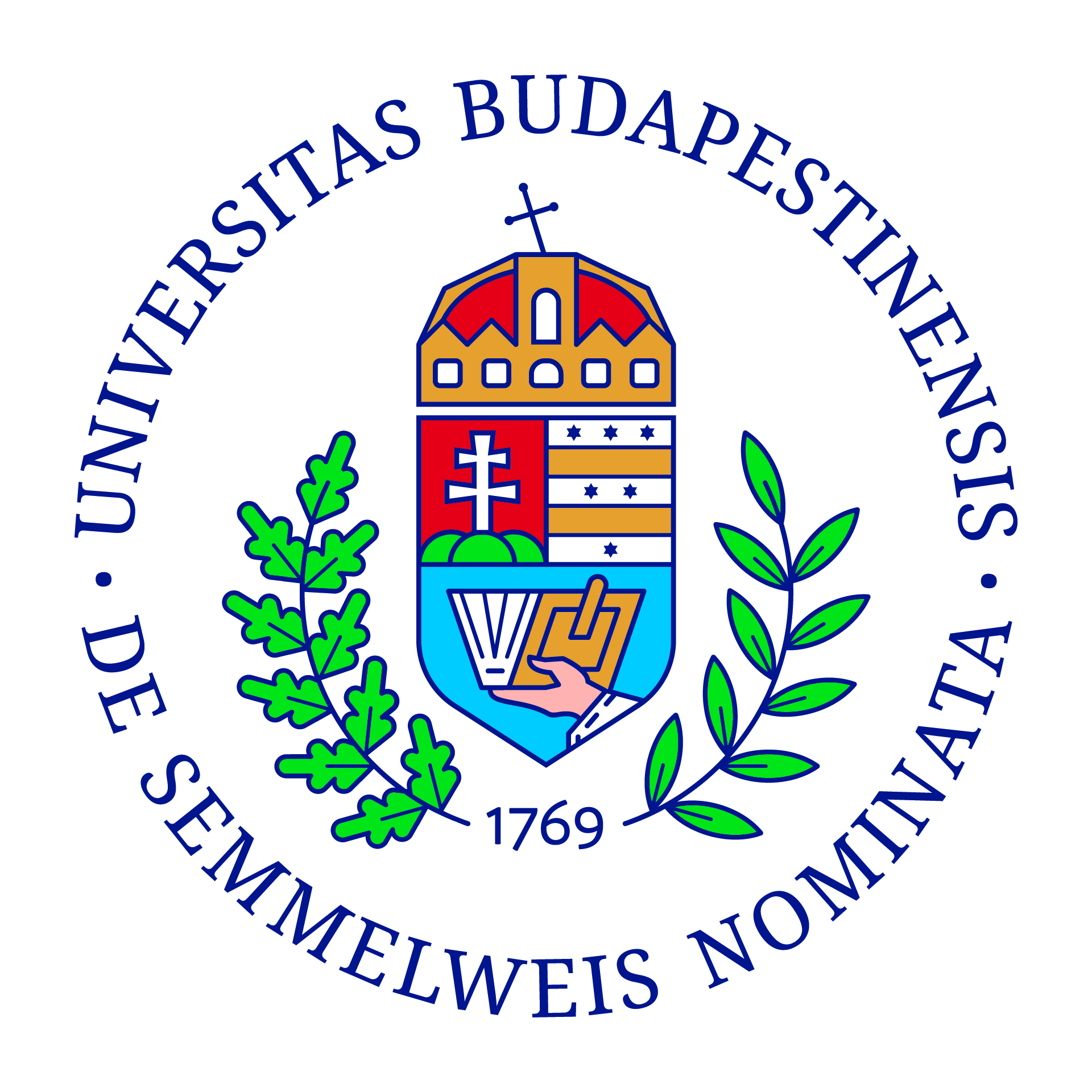 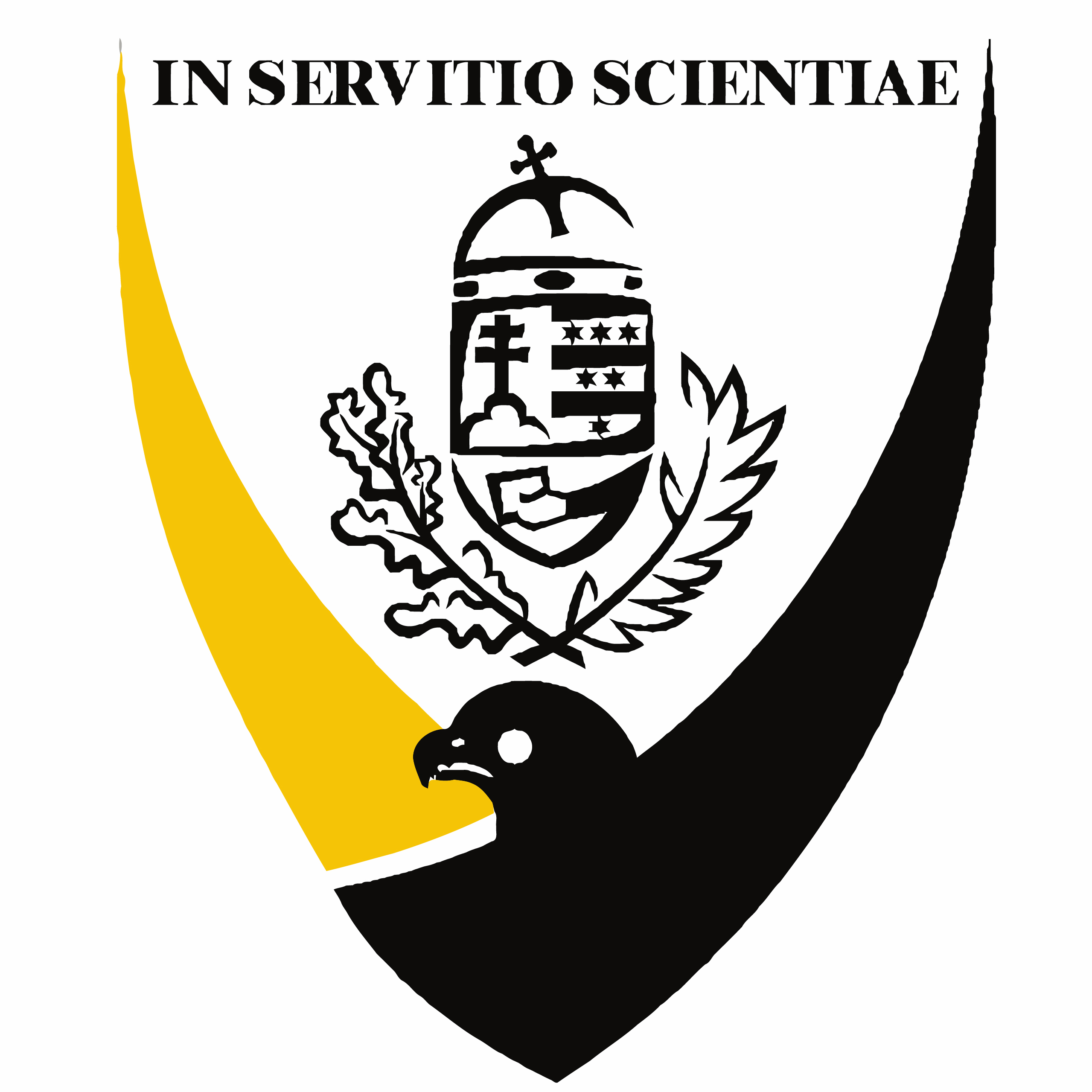 Új belépő munkavállalók részére Alulírott munkavállaló ezúton regisztrál a Semmelweis Egyetem által szervezett biztonságtechnikai (munka-, tűz-, vagyon-, környezet-, polgári és katasztrófavédelmi) infekciókontroll, valamint az integrált irányítási rendszerhez kapcsolódó minőségirányítási (MIR) és energiairányítási (EIR) oktatásokra.Kérjük a személyes adatokat nyomtatott betűvel kitölteni!Kérjük, válasszon az alábbi lehetőségek közül! (Választását egyértelműen jelölje!)vagyKérjük, hogy jelen regisztrációs lapot kitöltve és aláírva küldje el az 
oktatas.bti@semmelweis-univ.hu  
e-mail címre!Alulírott kijelenti, hogy az oktatásra benyújtott regisztrációban szereplő személyes adatai nyilvántartásához és kezeléséhez hozzájárul.Budapest, 202_______________________________________Munkavállaló aláírásaSzemélyes adatokSzemélyes adatokNévSzületési helySzületési időAnyja neveMunkahelyMunkahelyMunkahely megnevezéserészleg, osztályMunkaviszony kezdeteSzemélyes oktatáson veszek részt
Semmelweis Egyetem Biztonságtechnikai Igazgatóság(Terem: klubszoba, a főbejárattól balra)(1083 Budapest, Illés u.  15.)Zoom rendszeren keresztül, élőben közvetített oktatáson veszek részt. (Számítógépes hozzáféréssel rendelkezők számára!)E-mail cím megadása (kötelezően kitöltendő):E-mail cím megadása (kötelezően kitöltendő):Választott oktatási időpont (kötelezően kitöltendő):(dátum, csak keddi napok választhatóak)Választott oktatási időpont (kötelezően kitöltendő):(dátum, csak keddi napok választhatóak)